XII CONFERENCIA INTERNACIONAL DE CIENCIAS EMPRESARIALES (CICE 2019)VII SIMPOSIO DE CONTADURÍA, FINANZAS Y AUDITORÍATítuloEmpleo de la contabilidad en la actividad de trabajo por cuenta propia (Caso: Placetas)TitleUse of accounting to the activity of self-employment. (Case Study: Santa Clara)Lester Olivera Fernández Resumen En nuestro país actualmente se está llevando a cabo un proceso de reordenamiento en cuanto a la economía para potenciar diferentes formas de gestión dirigidos al sector estatal y a los sectores no estatales figurados en el trabajo por cuenta propia. Como parte de este reordenamiento se emiten legislaciones en materia contable para dirigir esta actividad. Sin embargo, debido a su carácter novedoso esta disposición se encuentra postergada para su aplicación, pero en la práctica se puede comprobar que estas figuras si utilizan herramientas para registrar, controlar y analizar su información. La presente investigación está dirigida a aplicar un procedimiento que permita diagnosticar la situación actual de la Contabilidad en la Actividad de Trabajo por Cuenta Propia en el territorio, como contribución al reordenamiento económico de estas nuevas formas de gestión no estatal, para ello se tomará una muestra de la actividad de Elaborador vendedor de alimentos y bebidas mediante servicio gastronómico en Restaurantes (Paladares), Elaborador vendedor de alimentos de bebidas en punto fijo de venta (cafetería), Elaborador Vendedor de calzado y Fundición para evidenciar qué elementos caracterizan la práctica contable en la gestión de su información, se llevará a cabo en el municipio de Placetas por su valor en dichas actividades. Si se aplica el procedimiento para el diagnóstico que caracterice la práctica de la Contabilidad en la Actividad de Trabajo por Cuenta Propia en el territorio, se podrá fundamentar el nivel de utilización de la información contable en el desarrollo actual de estas nuevas formas de gestión no estatales.Palabras Clave: Contabilidad; Gestión; Trabajo; Cuenta Propia; Diagnóstico.Abstract In our country at present is carrying out a process of reorganization as for the economy to boost different forms of step directed to the state sector and to the non-state figured sectors in the work for own account. As part of this reorganization they broadcast   legislations in countable matter to direct this activity. However, due to his novel character this disposition finds postponed for his application, but in practice it can verify that these figures are using tools to register, control and analyze their information. This investigation is directed to apply a procedure that it permits diagnose the current situation of the accounting in the Activity of Self-Employment in the territory, as contribution to the economic reorganization of these new forms of non-state step, for it will be taken a sample of the activity of Elaborating seller of foods and drunk by means of pay gastronomic in restaurants (palates),  Elaborating selling of foods of on the dot fixed drinks of sale (cafeterias), Elaborating seller of footwear and Smelter to make evident what elements characterize the accounting practice in the step of his information, it will carry out in the municipality of Placetas for his value in this activities. If applies the procedure for the diagnosis that characterizes the practice of the accounting in the Activity of Self-Employment in the territory, it will be able to lay the foundations of the level of use of the accounting information in the current development of these new forms of non-state step.Keywords: Accounting; management; work; self-employment; diagnosis.1. IntroducciónEn el mundo moderno actual se impone una crisis de carácter estructural sistemática unida a las crisis económicas, financieras, alimentarias y energéticas trascendiendo estas carencias en los países subdesarrollados. Cuba, presenta una economía dependiente de sus relaciones externas; debido a esta realidad ella se ve afectada ante los cambios en los escenarios internacionales, evidenciándose en la inestabilidad de los precios de los productos que intercambia, en el déficit de las ofertas de mercancías y servicios de exportación, así como en las restringidas posibilidades de obtención de financiamientos externos. Con el actual proceso de transformaciones del Modelo Económico Cubano y el reordenamiento de la fuerza laboral en el sector estatal, especialmente a partir del año 2010 el país decide flexibilizar el trabajo por cuenta propia como parte del rediseño de su política económica y con el objetivo de incrementar los niveles de productividad y eficiencia. Se trata, además, de brindar al trabajador una forma más de sentirse útil con su esfuerzo personal y de alejarnos de aquellas concepciones  que condenaron el Trabajo por Cuenta Propia casi a la extinción y a estigmatizar a  quienes decidieron sumarse a él legalmente en la década de los noventa y utilizarlo como una alternativa más de empleo. (Castro, 2012)A pesar de la adopción de medidas para mitigar las restricciones de la economía, no se han resuelto los principales problemas que limitan el desempeño de la misma, por lo que en el actual y resiente 7mo. Congreso del Partido Comunista de Cuba se aprueba la actualización del Proyecto de Lineamientos de la Política Económica y Social del Partido y la Revolución en el período 2016-2021, para continuar con la actualización del modelo económico cubano con el objetivo de garantizar la continuidad del socialismo cubano, donde el reconocimiento de las formas no estatales de propiedad en la presente etapa (organizadas y actuantes en el marco de diferentes regímenes jurídicos) bajo condiciones de predominio de la propiedad socialista de todo el pueblo sobre los medios fundamentales de producción y el papel rector del Estado socialista en la economía. (PCC, 2017) Dentro de las formas de gestión no estatales se reconoce la propiedad privada que hasta el momento solo se fundamentaba bajo el concepto de trabajo por cuenta propia en determinadas actividades que contribuyen a la satisfacción de necesidades y a la eficiencia de la economía, donde las personas naturales cubanas pueden desarrollar diferentes tipos de negocios como: pequeños negocios y empresas privadas de mediana, pequeña y micro escalas en la actividad que realicen. Esto implica un marco legislativo de control del Estado y principalmente del fisco.En contraste a estos procesos de actualización de la política del país los diferentes ministerios implicados en estas nuevas formas de gestión han trabajado en otros pasos hacia la comprensión y enrutamiento para estas actividades. Dicho esto el Ministerio de Finanzas y Precios (MFP) emitió la Resolución No.386/2010 que en su Anexo No.1 conteniendo la Norma Específica de Contabilidad de la Actividad de Trabajo por Cuenta Propia No.1 Presentación de Estados Financieros (NTCP 1), la cual modifica el apartado primero de la Resolución No.235/2005. Dichas resoluciones a través del tiempo y su postergación vinieron a ser unificadas en la Ley 113 de fecha 23 de julio de 2012 del Ministerio de Finanzas y Precios donde en su sección segunda del capítulo 2 artículos 58 y 59  proponen la obligatoriedad de implementar un sistema contable para sus actividades.Actualmente la implementación de estas bases jurídicas no se aplican, pero se puede observar como dicho sector se desarrolla al realizar prácticas de naturaleza contable debido a las herramientas de control que estas ofrecen, la mayoría basadas en experiencias de personas que se desarrollaron en el sector empresarial durante su trayectoria laboral.Lo fundamentado anteriormente se evidenció en trabajos precedentes desarrollados en la Universidad Central de las Villas específicamente en la Facultad de Ciencias Económicas donde se han desarrollados temas a fines de la temática. Recientemente se expusieron los resultados en la tesis de Maestría del Msc. Lester Olivera Fernández presentándose un diagnóstico que permitió medir el grado de utilización de herramientas contables por estas nuevas formas de gestión no estatal, que permite el desarrollo de estas actividades logrando mayor organización y gestión de sus procesos. A tono con estos resultados se pretende aplicar en el municipio de Placetas el mismo instrumento de diagnóstico que permitirá analizar el comportamiento de las actividades de trabajo por cuenta propia en este territorio y evidenciará si en este municipio se aplican las mismas  herramientas para la gestión o si se valoran otras que les permite lograr los mismos resultados que en el anterior trabajo se evidenció. La actual investigación y en los argumentos antes referidos se sustentará la Situación Problemática por lo que se plantea como Problema Científico: ¿Qué elementos caracterizan la práctica contable en la Actividad de Trabajo por Cuenta Propia en el municipio de Placetas a través de la aplicación del procedimiento de diagnóstico diseñado en investigaciones precedentes que permitan fundamentar el nivel de utilización de la información contable en las nuevas formas de gestión? Como Objetivo General para dar solución al problema científico se plantea: Aplicar el procedimiento para el diagnóstico que caracterice la práctica de la Contabilidad en la Actividad de Trabajo por Cuenta Propia en el territorio, que fundamentará el nivel de utilización de la información contable en las nuevas formas de gestión. Para cumplir dicho objetivo general se plantean los siguientes Objetivos Específicos:Fundamentar a partir del estudio teórico - práctico y de consideraciones propias del autor, los conceptos, categorías y elementos necesarios de orden contable y legislativo que faciliten el registro de las operaciones y la gestión financiera en negocios dedicados a la actividad de trabajo por cuenta propia.Caracterizar el territorio que permitirá las condiciones necesarias para el diagnóstico de la Contabilidad en la Actividad de Trabajo por Cuenta Propia en el territorio. Aplicar el procedimiento en una muestra de trabajadores por cuenta propia que según su actividad e ingresos evidencian el uso de la contabilidad en su gestión. Presentación de los resultados del diagnóstico aplicado mostrando la fundamentación y las características de la información contable en las nuevas formas de gestión no estatal.La aplicación del procedimiento para el diagnóstico del uso de la Contabilidad en la Actividad de Trabajo por Cuenta Propia ayudará a evaluar el empleo de las técnicas aplicadas en la actividad de trabajo por cuenta propia en función de la gestión en estas nuevas figuras productivas.Antecedentes históricos asociados a la Contabilidad.La contabilidad es una actividad tan antigua como la misma humanidad; aparece en la historia de los pueblos como resultado del desarrollo de la actividad económica, la división y especialización del trabajo y, por supuesto, del comercio.. Para remontar a los orígenes de la Contabilidad es necesario recordar que las más antiguas civilizaciones conocían operaciones aritméticas rudimentarias llegando muchas de estas operaciones a crear elementos auxiliares para contar, sumar, restar, etc. Tomando en cuenta unidades de tiempo como el año, mes y día. Los métodos utilizados por las civilizaciones antiguas eran rudimentarios, fueron sin duda alguna, un paso de avance. Babilonia, en el código de Hammurabi ( 2081) se encontraron registros de operaciones, en China durante la dinastía Shang ( 1122) surge la moneda y en Egipto aparece un rollo de papiro la primera inscripción en forma bilateral: Tabulae Acceptum (lado del debe) y Tabulae Expensum (lado del haber). Sin dudas la contabilidad se fue desarrollando de acuerdo con la necesidad de interactuar con el mercado cada vez más complejo (Olivera, 2015 citando a Velazco, 2014) En Roma, la actividad contable dejó testimonio escrito en los “Tesserae consulare”, tablillas de marfil o de otro hueso de animal de forma oblonga con inscripciones que muestran el nombre de algún esclavo o liberto, de su amo o patrón y la fecha, así como la anotación de “Spectavit”, es decir. “Revisado por”. Los romanos llevaron una contabilidad que constaba de dos libros el “Adversaria” y el “Codex”.. En el año 1494, el monje italiano Fray Luca Pacioli nacido en el burgo de San Sepulcro Toscaza el año 1445, publicó el primer libro sobre teneduría de libros por partida doble, titulado “Summa aritmética, geometría proportioni et proporcionalita”. Estableciendo de esta manera que toda operación realizada tiene una causa, que a su vez produce un efecto, existiendo una compensación numérica entre uno y el otro. (Villa et al., 2006: 7-8 Citado por Velazco, 2014 y Olivera, 2015). Existen varios criterios emitidos por diferentes autores sobre el concepto de la contabilidad: (Horngren & Harrison, 1991). “Es el sistema que mide las actividades del negocio, procesa esa información convirtiéndola en informes y comunica estos hallazgos a los encargados de tomar decisiones, (RES-MFP-235/2005). “La contabilidad registra, clasifica y resume, en términos monetarios, las operaciones económicas que acontecen en una entidad y por medio de ella se interpretan los resultados obtenidos” y Según : “Es el sistema de registro que se establece en todas las entidades, que permite clasificar y sintetizar las operaciones financieras de la entidad e interpretar los resultados, de acuerdo con las definiciones y procedimientos vigentes”.Existen dos bases contables de uso extendido; la Contabilidad sobre la Base de Acumulación (Devengo) y sobre la Base de Efectivo. Según Honrgren (1997), la base contable de acumulación proporciona una información más completa que la base de efectivo, La base de acumulación es un método más puntual y se utiliza más ampliamente. Reconoce los ingresos y gastos cuando éstos se efectúan, en vez de hacerlo cuando se recibe o se comete el pago en efectivo. Mientras que la base en efectivo de la contabilidad registra ingresos sólo cuando se recoge el dinero en efectivo, y esto lo vuelve, en varias ocasiones, un método no admisible sobre todo con fines fiscales porque aporta al contribuyente un grado de control sobre la renta gravable regulando premeditadamente los recaudos. Los contextos económicos, políticos y sociales dominantes en cada país establecen la regulación y la práctica contable, Cuba no ha estado excepta a esta situación. Antes del triunfo de la revolución, según Pérez Betancourt (2000; citado por Olivera 2015), “la empresa cubana se caracterizó por la propiedad privada, pues casi el ciento por ciento del país estaba privatizado. La industria nacional era incipiente y las transnacionales, sobretodo norteamericanas, concentraban las empresas más importantes. Fue una estructura marcada por pequeñas empresas de servicio y medianas, generalmente de materias primas y productos agrícolas”.A partir del 1959 en Cuba la regulación contable tiene carácter público. Los procedimientos se basan en resoluciones e instrucciones del Ministerio de Finanzas y Precios (MFP), institución rectora de la contabilidad. Se adopta la armonización con las normas internacionales y desarrollándose las Normas Cubanas de Información Financiera tras la apruebación de las resoluciones 235/05 y 294/05 del Ministerio de Finanzas y Precios. A través de la Resolución 386 del 2010 se cambia el apartado primero de la 235 del 2005 del Ministerio de Finanza y Precio donde se incorpora la sección No. VII para agregar las Normas Cubanas de Contabilidad de la Actividad de Trabajo por Cuenta Propia.Experiencia Internacional de la Contabilidad de los Pequeños Negocios      (PyMEs).Las Micros, Pequeñas y Medianas Empresas (PyMEs) se podrían considerar como la estructura y grupo empresarial más complejo de Latinoamérica y del Caribe, y algunos se arriesgarían a asegurar que del mundo. Según (Carrión, 2013), en Centroamérica, por ejemplo las micro, pequeñas y medianas empresas (PyMEs) son un renglón importante en la economía, ya que son la mayor generadora del empleo y riqueza, representando el 95% de las empresas de la región y ocupando el 65% de los empleos. En los países en vía de desarrollo las PyMEs son el principal instrumento para el crecimiento de la economía, dan trabajo a casi todos los empleados de la nación y son las mayores creadoras de riqueza. Las PyMEs son fundamentales para el desarrollo económico, es por ello que varios gobiernos e instituciones privadas han encaminado sus esfuerzos a estudiar y hallar los mecanismos más capaces para llevar adelante esta sección de la economía.  De este modo el Grupo de Trabajo Intergubernamental de Expertos en Normas Internacionales de Contabilidad y Presentación de Informes (ISAR) decidió examinar las necesidades de las pequeñas y medianas empresas en el tema de la contabilidad. El objetivo es elaborar estándares internacionales de Contabilidad para las PyMEs que constituyen las directrices para la contabilidad e información financiera de las pequeñas y medianas empresas (PyMEs) para todos los gobiernos que quieran participar en este proceso integrador. (Luna. J., 2013; citado por Olivera, 2015)La clasificación de las (PyMEs) varía según el país.  Cita que en Argentina, por ejemplo se clasifica a las empresas de acuerdo a sus ventas anuales y su rubro. En otros países, tal concepto se asocia a la cantidad de empleados. Entre 1 y 10 empleados, se habla de microempresa; entre 11 y 50, de PyMEs. Dichas cifras, de todas maneras, pueden variar de acuerdo a la región. Las pequeñas y medianas empresas en cada país presentan muchas diferencias, debido al entorno en el que operan, a sus necesidades de información, a sus vínculos y relaciones con terceros, a su capacidad de financiación entre otros.  Esto influye en la aplicación de un sistema contable que se ajuste a su realidad económica. (Olivera, 2015) En el año 2009 se emite por el Consejo de Normas Internacionales de Contabilidad (IASB) la NIIF para las PyMEs que según  es una norma que establece los requerimientos para el Reconocimiento, Medición, Presentación e Información.Principales características sobre el autoempleo o Trabajo por Cuenta Propia en Cuba.Entre los problemas existentes en nuestra sociedad actual quizás uno de los de mayor significación por su dimensión es el empleo. Debido a esto han ido aumentando las fuentes de trabajo por cuenta propia o los llamados autoempleos o trabajos autónomos. Según  antes del 1ro de Enero del 1959 en Cuba según los registros de la cámara de comercio de cuba comprendía la figura del empresario mercantil individual según sus características es aquella persona natural que desarrolla determinada empresa a nombre propio, por sí mismo o mediante representante en el mercado, asumiendo las consecuencias negativas o positivas de la misma.Hoy conocemos las actividades individuales como trabajadores por cuenta propia a decir de  planean que: “El trabajo por cuenta propia o autoempleo, es la parte legal del sector informal, tanto en los países desarrollados como subdesarrollados, en su diversidad de formas, estructura y gestión al representar una alternativa de subsistencia y escape transitorio ante el desempleo”. Según  el trabajo por cuenta propia o autoempleo, es aquél en el que es el propio trabajador el que dirige y organiza su actividad, corriendo a su cargo el riesgo económico.En los años noventa en nuestro país ocurrieron profundos cambios en la economía debido al derrumbe del campo socialista. Plantea que con el objetivo de aliviar la crisis económica, en 1993 y 1994 se introdujo algunas reformas de orientación mercantilista, entre ellas la apertura al turismo, el permiso a la inversión extranjera, la legalización del dólar y la autorización al empleo por cuenta propia en casi 150 profesiones. En la actualidad, se desarrolla en Cuba un proceso de transformaciones que por su alcance y complejidad resulta inédito en diferentes aspectos, pues no se limita exclusivamente a la esfera económica, aunque esta represente por diversas razones la esfera más relevante en el programa de reformas que comprende la denominada actualización del modelo económico. A partir de octubre del 2010 entró en vigencia una nueva apertura al trabajo por cuenta propia, que incluye la posibilidad de la creación de las micro y hasta pequeñas y posiblemente medianas empresas descritos en los documentos del VI y VII Congreso del Partido Comunista de Cuba contenidos en los Lineamientos de la Política Económica y Social de nuestro país encaminado a concepción del nuevo modelo de desarrollo en cuba apuntando a la impronta de las nuevas formas de gestión no estatal. (Pérez, 2012 citado por Olivera, 2015) como novedoso dentro de estas trasformaciones es la concepción de la propiedad privada derrumbando así las barreras lingüísticas y apuntando a la incorporación del término propiedad privada pero apuntándose a la necesidad de un aparato de control y de regulaciones para estas nuevas formas de propiedad. La apertura al trabajo por cuenta propia en nuestro país representa una alternativa para poder hacer frente al desempleo y constituye una fuente de ingresos para este, por lo que se evidencia la necesidad de aplicar un diagnóstico en cuanta a registro, control y análisis de estas actividades ya que a pesar de no poseer instrumentos que les permita la utilización de la contabilidad para sus funciones por medio de las autoridades, dichas entidades si realizan tareas contables para sus actividades.2. MetodologíaEn el presente trabajo se emplearon diversos métodos encaminados a la recopilación y consulta del tema de investigación, para ello se utilizaron de los métodos de nivel teóricos el histórico-lógico encaminado al análisis de los antecedentes teóricos de la investigación y su desarrollo, análisis y síntesis para profundizar en la esencia del temático objeto de estudio para establecer fundamentos teóricos que sustentes dicho trabajo investigativo, inducción y deducción al plantear el problema lograr a través de la información y análisis de la estructura contable presente en el territorio que operan los trabajadores por cuenta propia. Aquellos de nivel empírico se utilizaron el análisis de documentos para consulta de resoluciones y normativas nacional e internacional como fuente de apoyo para fundamentar el logro de dicha propuesta, se corroboró las fuentes impresas con el objetivo de analizar la bibliografía técnica y pedagógica para solucionar los contenidos que conforman los medios propuestos así como entrevistas a diferentes especialistas para logara el objetivo de determinar las características de los medios que reflejen estos contenidos considerando profundidad de los temas tratados, así como la necesidad de la aplicación del procedimiento de diagnóstico que permita evidenciar el nivel de utilización de hechos contables para la gestión de las actividades de trabajo por cuenta propia y así dar muestra aquellas técnicas que han elevado el desarrollo de esta nuevas formas de gestión no estatal en el territorio.3. Resultados y discusiónSe aplicó el procedimiento en la localidad de Placetas por su gran nivel de actividades presentes y presentar gran diversidad de gestión no estatal. A decir de Placetas, es un municipio de la provincia de Villa Clara, Cuba. Su extensión superficial es de 656,47 kilómetros cuadrados, limita al norte con Santa Clara y Camajuaní; al sur con la Provincia Sancti Spiritus; al este con Remedios; y al oeste con el municipio de Manicaragua. Su relieve está caracterizado por una llanura denudativa con alturas diseccionadas, la mayor altura sobre el nivel medio del mar es la Loma la Vigía con 266,5 metros.  Según el Anuario Estadístico de la Edición 2016 se manifiesta que el total de trabajadores empleados en la economía es de 27 899 personas, de ellos 180 373 en el sector estatal y en el sector no estatal hasta la fecha era de 9 526. Como parte del proceso de esta investigación se recopilo datos referentes al sector no estatal que data de un cierre del mes de marzo del 2018 que evidencia un aumento de la actividad de trabajo por cuenta en el municipioTabla No. 1 Elaboración propia a partir de datos obtenidos en ONAT provincial de Villa ClaraComo se observa a partir de los datos obtenidos existe un aumento de 727 trabajadores por cuenta propia con relación al año 2015. Caracterización de las actividades de trabajo por cuenta propia en el municipio a evaluar: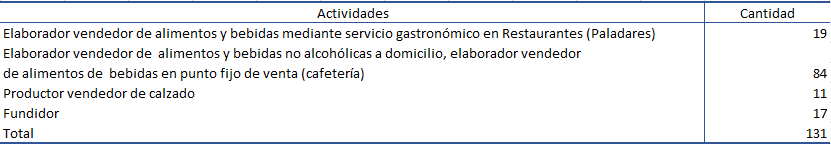 Tabla No. 2 Elaboración propia a partir de datos obtenidos en el cierre de marzo 2018, ONAT Villa Clara.Encuesta sobre el TCP aplicada en el Municipio y los resultados obtenidos.Para conocer cómo se desarrolla la actividad de trabajo por cuenta propia en Placetas, se aplicaron las encuestas a los TCP cuyas actividades cumplen con los requisitos que en la Ley 113/2012 se reflejan la necesidad de conformar una estructura contable. Los 80 trabajadores que conformaban la muestra fueron encuestados. El grado de fiabilidad exigido fue  reflejado en el Alpha de Cronbach 0.687 superior para estos tipos de estudios.Tabla 3: Valor del  Alfa de Cronbach para el cuestionario Estructura contable según escenario actual en las actividades de Trabajo por Cuenta Propia como resultado de la actual investigación.Como parte de la investigación se evidenciará la siguiente estructura en cuanto a la gestión económica financiera de los trabajadores por cuenta propia encuestados en la actual investigación. Tomando en consideración de que los mismos plantean que llevan anotaciones de sus procesos diarios como desarrollo de sus actividades. No fue consultado a profundidad en los criterios de anotación que llevan los trabajadores por cuenta propia, por lo que supondremos según los resultados de las encuestas la posible estructura de un balance de estas figuras presentes en este momento en el municipio de Placetas ya que este fue elegido para aplicar y dirigir la investigación.Como mínimo, cuentas presentes en un Estado de Situación en las actuales prácticas de gestión contablesTabla No.4 Elaboración del AutorRenglones mínimos que están presentes en un Estado de Rendimiento actualTabla No.5 Elaboración del AutorResultados de la aplicación del diagnóstico y consideraciones en función de la actividad de trabajo por cuenta propia en el municipio de Placetas.La actual investigación pone en evidencia los escenarios actuales que se ejecutan en materia de registro, control y análisis en las actividades de trabajo por cuenta propia en el municipio. Como parte del estudio descriptivo llevado a cabo en la actual investigación y en comparación con el estudio exploratorio que antecedió en el caso de estudio en el municipio de Camajuaní se arriba a los siguientes resultados por la aplicación de las encuestas a las nuevas formas de gestión no estatal, exponiéndose las siguientes consideraciones:El resultado concluyente en la actual investigación mide el comportamiento en materia contable en el municipio de Placetas, mostrándose como las actividades de trabajo por cuenta propia utilizan para su gestión herramientas contables que les ha llevado a la organización, registro y control de los recursos en sus negocios. Los resultados son similares a los expuestos en el caso de estudio del municipio de Camajuaní revelando igualdad en los escenarios de gestión por los titulares de los negocios.Nuevamente se evidencia que existe el escenario propicio para la aplicación de la actual y vigente Norma Específica de Contabilidad de la Actividad de Trabajo por Cuenta Propia No.1 Presentación de Estados Financieros (NTCP 1) legislada según la Resolución 386 del año 2010 por el Ministerio de Finanzas y Precios.El escenario actual no es compatible con la actual Norma Específica de Contabilidad de la Actividad de Trabajo por Cuenta Propia No.1 Presentación de Estados Financieros (NTCP 1) ya que esta no refleja procesos contables que se llevan a cabo por las actuales actividades de trabajo por cuenta propia puestos en evidencia en la anterior y actual investigación.Las actividades de trabajo por cuenta propia en los territorios para la adquisición de sus productos se allegan a las tiendas mayoristas recientemente creadas por los órganos centrales del estado, pero carecen de una tienda de este tipo en Villa Clara lo que se encarecen los costos por trasportación debiéndose trasladar a Cienfuegos, la Habana o Ciego de Ávila.   Utilización de experiencias estatales para la gestión de sus negocios, así como implementación de nuevas tecnologías para el control, registro y presentación de la información.Todo lo anteriormente expuesto amerita el análisis de las instancias encargadas por velar y controlar, así como la necesidad de apelar por parte de estas instituciones a la armonización y consideración de las experiencias de dichas actividades que llevan mucho tiempo ejerciendo sus actividades y que figuran como nuevas formas de empleo que ennoblecen a los hombres al desarrollar las obras de sus manos en dichas tareas.4. ConclusionesEl modelo económico cubano actual propicia el desarrollo de nuevas formas de gestión no estatal, esto demanda un marco legislativo contable y fiscal que favorezca el ejercicio de estas actividades, procesos que actualmente se encuentran en desarrollo y reformulación para avanzar hacia la obtención de  disposiciones legales que cumplan con todos los requisitos para ordenar en el país las actividades de trabajo por cuenta propia. El procedimiento aplicado permite diagnosticar el escenario actual de los procesos de registro, control y análisis de la información en las actividades de trabajo por cuenta propia en el municipio de Placetas y es verás para computar dichos procesos.Se evidencia que las prácticas contables que llevan a cabo los cuentapropistas son significativas, debido al uso de herramientas contables basadas en su experiencia para la gestión de su negocio, así como la utilización de las nuevas tecnologías que muestra un desarrollo en la gestión de estas actividades en el municipio.5. Referencias bibliográficasAcepción de algunos términos utilizados en la conceptualización del Modelo Económico y Social cubano de desarrollo socialista y en las bases del Plan Nacional de desarrollo económico y social hasta el 2030, julio 2017.Asamblea Nacional del Poder Popular  (2012)  Ley 113 del Sistema Tributario. Cuba.Baldiviezo, J. M. T., 2008. promonegocios.net. [En línea] Available at: https://www.promonegocios.net/contabilidad/historia-contabilidad.html  [Accesado el 19 de marzo del 2018].Burchardt, H.-J. & Izquierdo, O., 2017. Trabajo decente y Sociedad. Cuba bajo la óptica de los estudios sociolaborales. La Habana: UH.Castro Martínez, Yesenia; Muñoz González, Roberto, Santa Clara (2012) “Estructura del trabajo por cuenta propia en el municipio de Camajuaní: su estructura y capacidad de gestión en el contexto del desarrollo local” Trabajo de Diploma, Licenciatura en Economía, Facultad de Ciencias Económicas.  Figueras, D. & Muñoz, R., 2015. Sector Privado Individual Cuentapropista Enfoque y Perspectivas en Villa Clara. La Habana: Caminos.García, A. L. G., 2013. El trabajador por cuenta propia en Cuba: ¿empresario mercantil individual?, Santa Clara.Gitman, Lawrence J, (2007) “Principios de Administración Financiera” 11va Edición, Pearson Educación, México. ISBN: 978-970-26-1014-4González, A. V., 2014. Propuesta de perfeccionamiento de la Norma Específica de Contabilidad de la Actividad de Trabajo por Cuenta Propia No.1. Presentación de Estados Financieros (NTCP 1). Santa Clara.González, Y., 2016. ANÁLISIS HISTÓRICO-CONTABLE DE LA REAL HACIENDA EN CUBA. LA CAJA REAL DE LA VILLA DE SANTA CLARA (1689-1831), Santa Clara.Horngren., (1997) Contabilidad 3ra edición, Prentice Hall. Luna. J., (2013)  http://www.eumed.net/tesis-doctorales/2013/jelc/ventajas-pymes.html [Accesado  21 de marzo del 2018] Ministerio de Finanzas y Precios. Resolución  No.  386 de 2010.  La Habana, Gaceta de la República de CubaOlivera, L., 2015. Empleo de la Contabilidad en función de la actividad de trabajo por cuenta propia en el territorio. (Caso de Estudio: Camajuaní), Santa Clara. Partido Comunista de Cuba., (2016)  Proyecto de Lineamientos de la Política económica y social del Partido y la Revolución. Pérez Arbeláez, Yamileidy; Muñoz González, Roberto, Santa Clara (2012) “El trabajo por cuenta propia en el municipio de Manicaragua: Principales características y perspectivas de desarrollo.” Trabajo de Diploma, Licenciatura en Economía, Facultad de Ciencias Económicas. Pérez Betancourt, Armando. “La empresa estatal cubana. Ideas para una teoría. Revista Nueva Empresa, Volumen 1,  No. 0.2000. Pérez Izquierdo, Victoria.; Oberto Calderón, Fabián; González Rodríguez, Mayelín, (2003) Los Trabajadores por Cuenta Propia en Cuba. Cuba.  Pérez, I., (1927) Teneduría de Libros.  Pino, Alionis; Muñoz González, Roberto, Santa Clara (2012) “El trabajo por cuenta propia en el municipio de santa clara: su estructura y capacidad de gestión en el contexto del desarrollo local” Trabajo de Diploma, Licenciatura en Economía, Facultad de Ciencias Económicas. Pág. 24.  Resolución 386 (2010) “Norma Cubana de Información Financiera para el Trabajo por Cuenta Propia”. La Habana, Gaceta Oficial de la República de Cuba.Restrepo, M. B. H., 2016. Jada & Asociados Business Sac. [En línea]  Available at: http://www.ifrs.org/ [Accesado el 19 de marzo del 2018].Sarduy, A., Quintero, D., González, Y. y Nazco B. (2007) “La Regulación Contable cubana en el Período Revolucionario. Apuntes  para una Historia” Revista electrónica “Observatorio de la Economía y la Sociedad Latinoamericana”. No 81, junio de 2007. Universidad de Málaga.Velasco González, Asiel; Olivera Fernández, Lester; Rodríguez Pérez, Acnerys,  Santa Clara (2014) “Propuesta de perfeccionamiento de la  Norma Específica de Contabilidad de la Actividad de Trabajo por Cuenta Propia No.1. Presentación de  Estados Financieros (NTCP 1).” Trabajo de Diploma, Licenciatura en Contabilidad y Finanza, Facultad de Ciencias Económicas.  Villa, J. et al., (2008) Contabilidad General 1. La Habana, Editorial Félix Varela.Tipo20152018VariaciónTrabajo por Cuenta Propia3 7764503727CuestionarioAlpha de CronbachCuestionario aplicado en la investigación.0.687ActivoPasivoActivo Circulante Pasivo CirculanteEfectivo en CajaCuentas por PagarEfectivo en BancoNómina por Pagar   Efectivo en CUPImpuestos, Tasas y Contribuciones   Efectivo en CUP   Impuestos sobre las VentasCuentas por Cobrar   Impuesto sobre la Utilización de la Fuerza de TrabajoMaterias Primas y Materiales   Otros Impuestos y TasasÚtiles, Herramientas y Otros   Contribución a la Seguridad SocialProducción en ProcesoPréstamos Bancarios a Corto PlazoProducción TerminadaPasivo a Largo PlazoMercancías para la VentaObligaciones Bancarias a Largo PlazoActivo FijoTotal de PasivoMobiliarios y EquiposPatrimonio NetoTotal de Activos   Saldo del Patrimonio del TCP al Inicio del ejercicio   Incremento de aportes del TCP en el ejercicio contable   Erogaciones efectuadas por TCP en el ejercicio contable   Utilidad Neta   Perdida   Total de Patrimonio NetoVentas             TrasportaciónMenos: Costo de Venta             ArrendamientosUtilidad Bruta             Otros Gastos Monetarios y FinancierosMenos: Gastos de Operaciones      Impuestos y Tasas             Gastos de Salarios             Impuestos sobre las Ventas             Energía Eléctrica             Impuesto sobre la Utilización sobre la Fuerza de Trabajo             Teléfono             Otros Impuestos, Tasas y Contribuciones.             Consumo de MaterialesUtilidad o Pérdida en Operaciones